Directions Follow each step to create a digital citizen superhero. This superhero will fight cyberbullying by being an upstander and a super digital citizen!Step 1: Special PowersWhat's your superhero's name? What special abilities or qualities does your superhero have that helps her or him be an upstander? How do these special powers help your superhero?Step 2: Background StoryEvery superhero has to have a background story. Where does your superhero come from? How did he or she become a superhero?Why does he or she care about being an upstander?Step 3: Draw your superhero.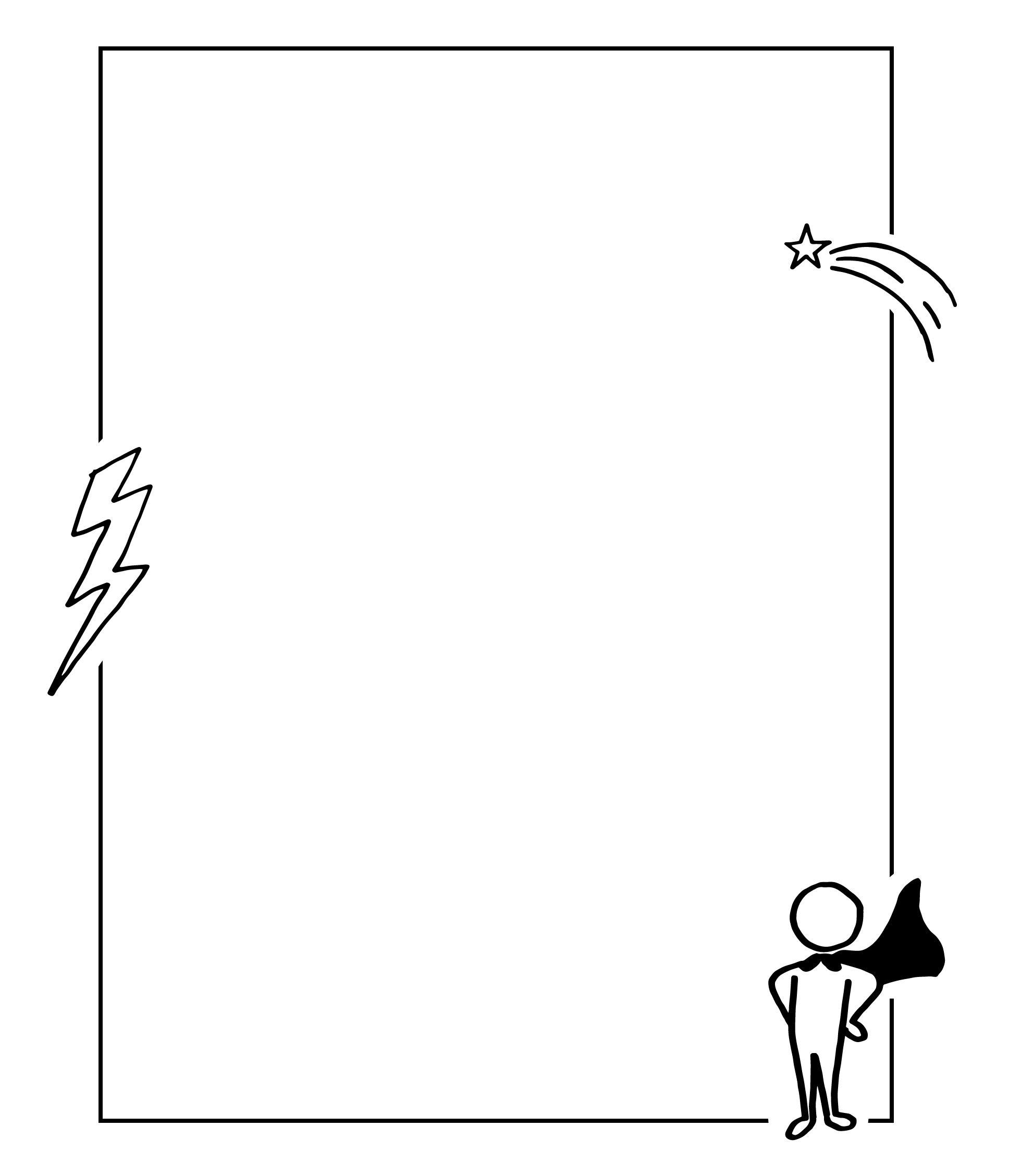 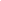 